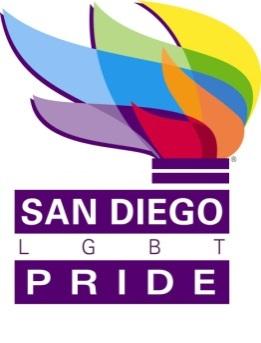 APPROVAL & REVISION HISTORYTABLE OF CONTENTS1.	Purpose	2.	Definitions	3.	Attendance	4.	Minutes	5.	Certification	TABLE OF FIGURES Figure 1 Director Attendance (4 is the minimum required for a quorum)	Figure 2  Staff and Guest Attendance	PurposeThese are the minutes for the meeting of the Board of Directors held on August 31, 2016 located at the Principal Office.DefinitionsAttendanceFigure 1 Director Attendance (6 is the minimum required for a quorum)C Leave of absence2 Via telephoneFigure 2  Staff and Guest AttendanceMinutes

B. Burt called the meeting to order at 6:15 PM
P Jackson read the mission and vision statement
J. Carrillo made a motion to amend the agenda and give staff time to speak.  Seconded by Nenette Agulto. Without objection motion carried.

Staff provided feedback on employee situation.

M Verdeflor arrived at 621 PM
Staff left the room at 623 PM

Entered executive session at 624 PM

Exited executive session at 7:31 PM. D. Moore left.An ad hoc committee was created to address transition: M.Verdeflor, J Dilno, J Carrillo and L Barnes- Wallace to be chaired by J Dilno.

There was an update on the 2015 audit.
AIDS Walk is on 9/24/16.The meeting was adjourned at 7:54 PM.CertificationI certify that these are the true and correct minutes of the Board of Directors Meeting held on August 31, 2016.Release DateExpiration DateRevRevised ByRevision DescriptionNone1J.CarrilloInitial DocumentTermDefinitionLGBTLesbian, Gay, Bisexual, TransgenderSDSan DiegoEDExecutive DirectorPSPPolicy and Strategic Planning CommitteeBD or BDCBoard Development CommitteeBPCBalboa Park Centennial CommitteeNameTitlePresentAbsentBianca BurtCo-ChairXJaime CarrilloSecretaryXM. VerdeflorTreasurerXNenette AgultoDirectorXBrett GranfieldDirectorXJames SealDirectorXLynne Barnes WallaceDirectorXJeri DilnoEmeritusXNameTitlePresentAbsentStephen WhitburnExecutive DirectorXCraig KnutsenSouth Bay Pride TreasurerXJoe BurkeSouth Bay Pride EDXJaime CarrilloSecretary of San Diego LGBT Pride